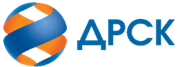 Акционерное Общество«Дальневосточная распределительная сетевая  компания»Протокол № 280/МТПиР -ВПЗаседания закупочной комиссии по запросу котировок в электронной форме, участниками которого могут быть только субъекты МСП: «Автобус полный привод в северном исполнении», Лот № 27802-ТПИР-ТПИР ОНМ-2020-ДРСКСПОСОБ И ПРЕДМЕТ ЗАКУПКИ: запрос котировок в электронной форме в электронной форме, участниками которого могут быть только субъекты МСП «Автобус полный привод в северном исполнении», Лот № 27802-ТПИР-ТПИР ОНМ-2020-ДРСККОЛИЧЕСТВО ПОДАННЫХ ЗАЯВОК НА УЧАСТИЕ В ЗАКУПКЕ: 2 (две) заявки.КОЛИЧЕСТВО ОТКЛОНЕННЫХ ЗАЯВОК: 0 (ноль) заявок.ВОПРОСЫ, ВЫНОСИМЫЕ НА РАССМОТРЕНИЕ ЗАКУПОЧНОЙ КОМИССИИ: О рассмотрении результатов оценки ценовых предложений УчастниковО признании заявок соответствующими условиям Документации о закупке по результатам рассмотрения ценовых предложений Участников.О ранжировку заявок Участников.О выборе победителя закупкиРЕШИЛИ:По вопросу № 1:Признать объем полученной информации достаточным для принятия решения.Принять к рассмотрению  ценовые предложения следующих участников:По вопросу № 2:Признать  ценовые предложения следующих Участников: №№314021,315537 соответствующими условиям Документации о закупке и принять их к дальнейшему рассмотрению. По вопросу № 3:Утвердить ранжировку заявок:По вопросу № 4:Признать Победителем закупки Участника, занявшего 1 (первое) место в ранжировке по степени предпочтительности для Заказчика: ИП УРАЗОВ ВЛАДИМИР ИЛЬИЧ, ОБЛ АМУРСКАЯ28, Г БЛАГОВЕЩЕНСК, ИНН 280100158140, ОГРН 304280129900091  с ценой заявки не более 2 045 500,00 руб. без учета НДС     Срок поставки: до  29 мая 2020 г. Условия оплаты: Авансовые платежи за каждую партию Товара в размере 30 % (тридцати процентов) от стоимости соответствующей партии Товара выплачиваются Поставщику при условии согласования Сторонами Спецификации (Приложение № 1 к Договору) в соответствии с пунктом 2.2 Договора в течение 15 (пятнадцати) календарных дней с даты получения Покупателем счета, выставленного Поставщиком, но не ранее чем за 15 (пятнадцать) календарных дней до плановой даты поставки партии Товара, и с учетом пунктов 2.5.3 Договора.Последующие платежи в размере разницы между стоимостью партии Товара, определенной с учетом НДС по ставке, установленной статьей 164 Налогового кодекса РФ на дату подписания Сторонами накладной ТОРГ – 12, и суммой авансового платежа, ранее уплаченного в соответствии с пунктом 2.5.2 Договора, выплачиваются в течение 15 (пятнадцати) календарных дней с даты подписания Сторонами накладной ТОРГ-12, на основании счета, выставленного Поставщиком, и с учетом пункта 2.5.4 Договора.Гарантийные обязательства на Товар –  Гарантийный срок на товар составляет 18 (восемнадцать) месяцев или 75 000 км пробега (что наступит быстрее). Инициатору договора обеспечить подписание договора с Победителем не ранее чем через 10 (десять) календарных дней и не позднее 20 (двадцати) календарных дней после официального размещения итогового протокола по результатам закупки.Победителю закупки в срок не позднее 3 (трех) рабочих дней с даты официального размещения итогового протокола по результатам закупки обеспечить направление по адресу, указанному в Документации о закупке, информацию о цепочке собственников, включая бенефициаров (в том числе конечных), по форме и с приложением подтверждающих документов согласно Документации о закупке.Благовещенск ЕИС № 31908745952«21» февраля 2020г. №п/пИдентификационный номер Участника закупкиДата и время регистрации заявкиЗаявка № 31402123.01.2020 07:28Заявка № 31553724.01.2020 04:46№п/пДата и время регистрации заявкиНаименование, адрес и ИНН Участника и/или его идентификационный номерЦеновое предложение участника закупки, руб. без НДС23.01.2020 07:28Заявка № 3140212 045 500,0024.01.2020 04:46Заявка № 3155372 275 000,00Место в ранжировке (порядковый № заявки)Наименование Участника и/или идентификационный номерДата и время регистрации заявкиИтоговая цена заявки, 
руб. без НДС Возможность применения приоритета в соответствии с 925-ПП1 местоЗаявка № 31402123.01.2020 07:282 045 500,00нет2 местоЗаявка №31553724.01.2020 04:462 275 000,00нетСекретарь комиссии ______________________Г.М. Терёшкина